В МБДОУ «Детский сад «Белочка» был проведен физкультурный досуг «Ты и я – спортивная семья». В досуге приняли участие 4 команды, где участники команды – это дети из одной семьи. Семья Шлыковых Данила и Кирилл       Семья Бровиных Иван и НикитаСемья Колбиковых Аня и Саша.               Семья Ермолаевых Саша и Ярослав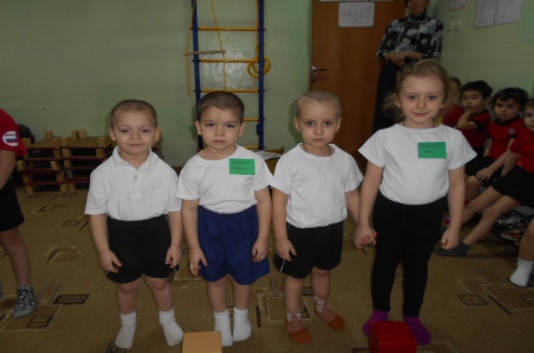 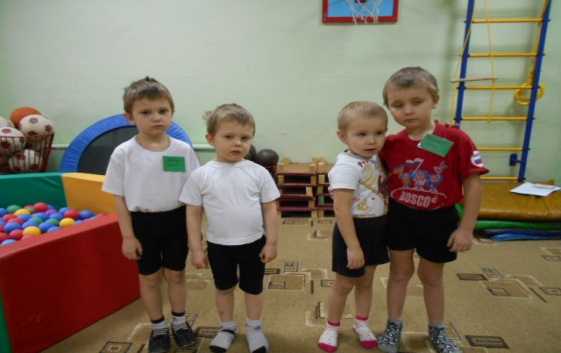  В ходе соревнований командам предстояло поучаствовать в интересных эстафетах, где дети показали взаимовыручку, дружбу, сплоченность, волю к победе.1-я эстафета «Собери шары своего цвета».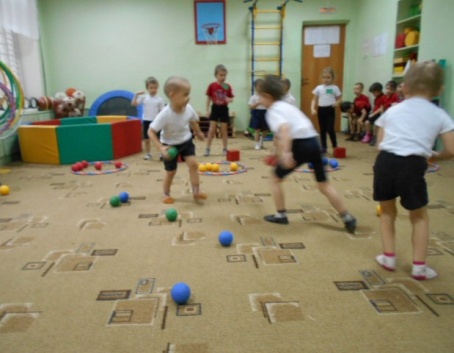 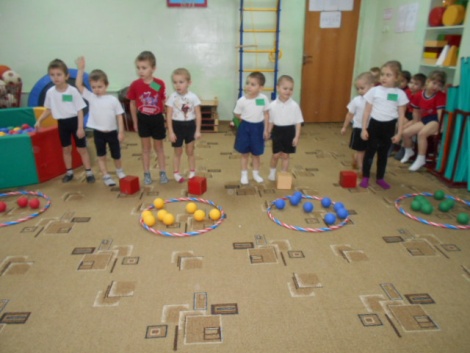 2-я – эстафета. «Семейный завтрак». 
3-я эстафета «Генеральная уборка».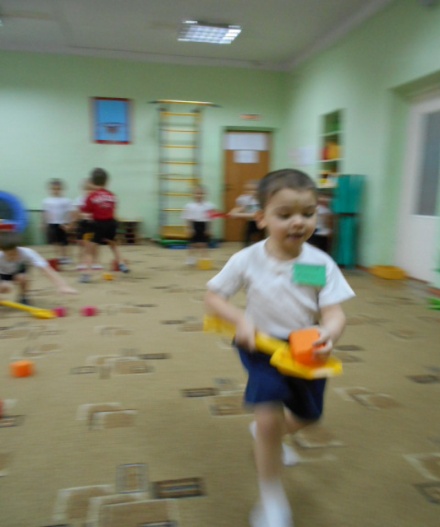 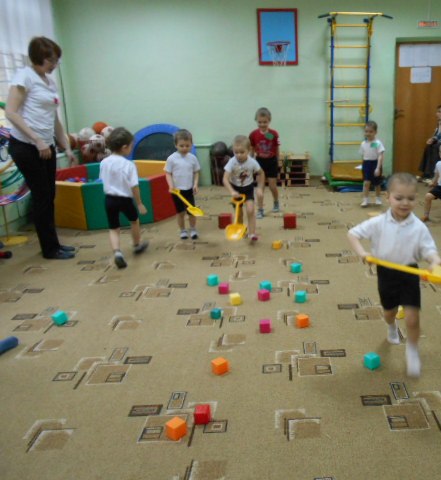 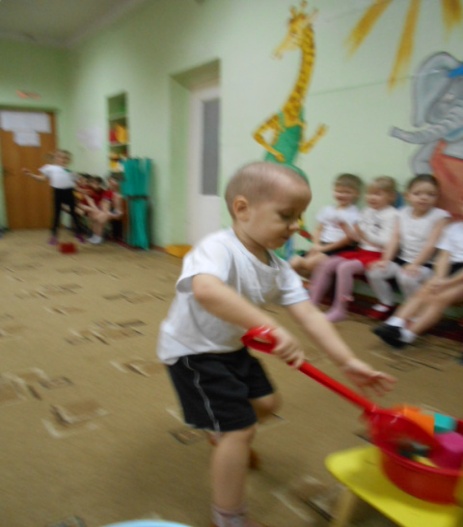 4-я эстафета «Собери свои игрушки».5-я эстафета. Эстафета «След в след» 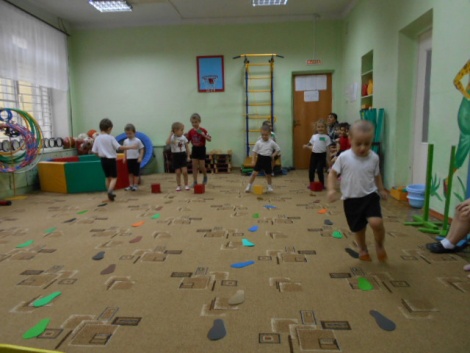 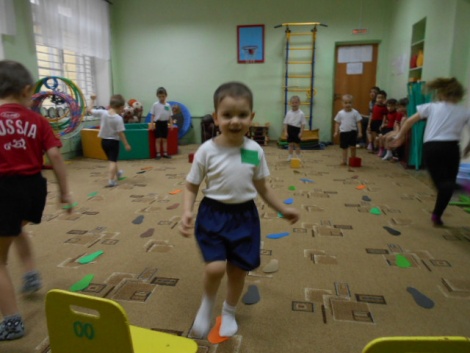 6-я эстафета. «Поход в супермаркет».
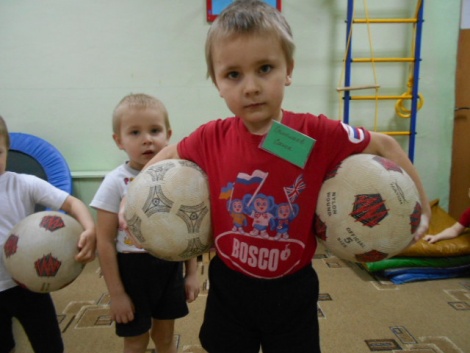 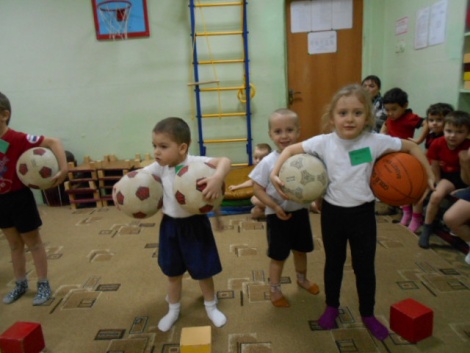 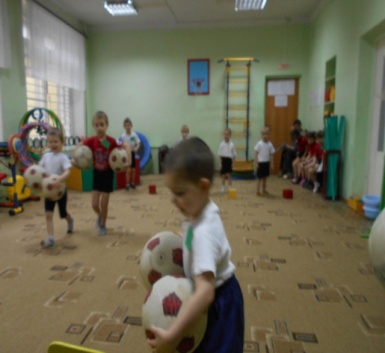 7-я эстафета «Проще простого»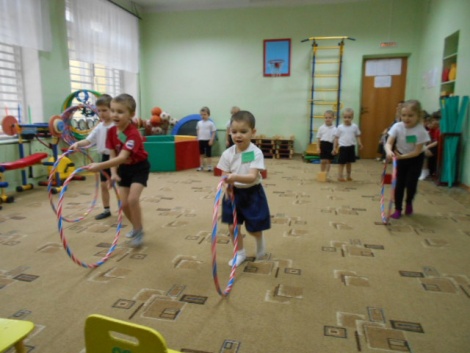 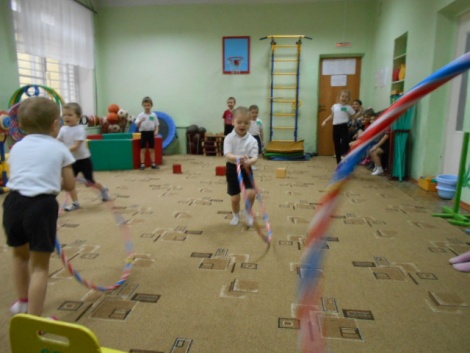 8 эстафета — “Попади в корзину”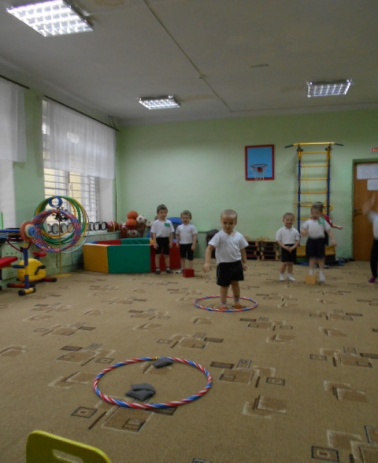 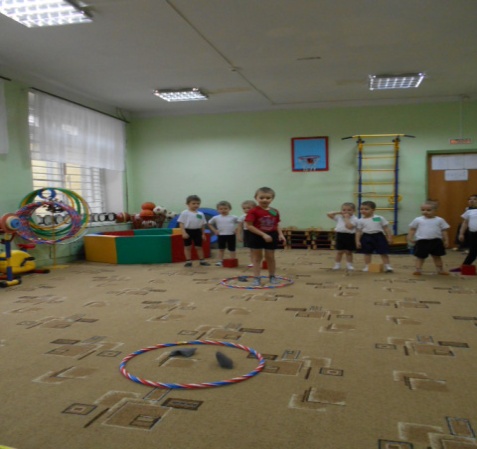 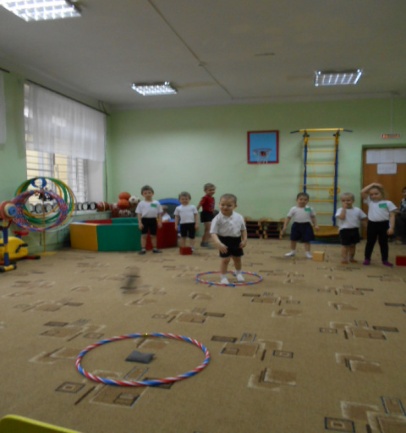 9-я эстафета. “ Комбинированная эстафета ” 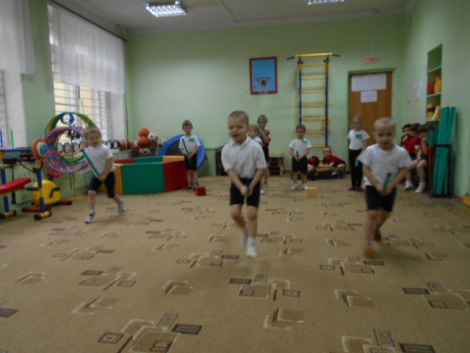 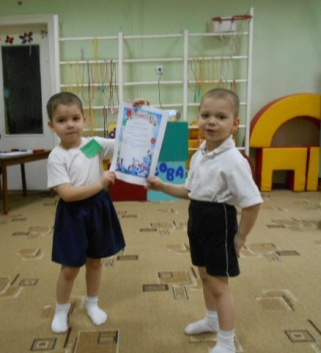 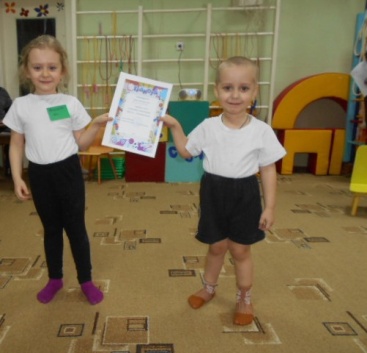 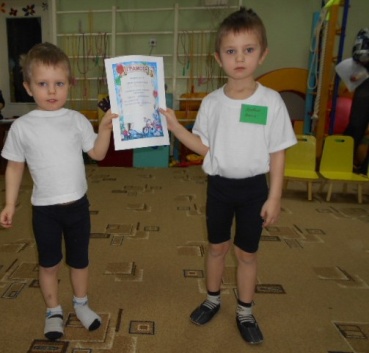 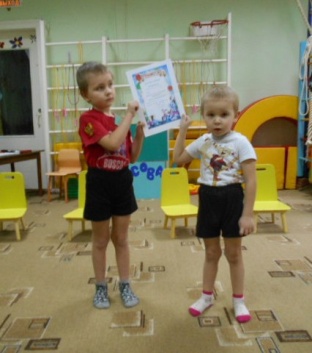 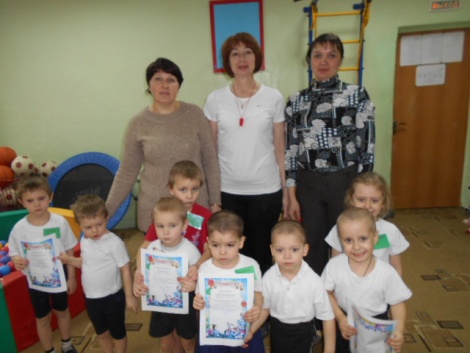 Эстафеты проходили со спортивным задором, шумно и очень весело. Все участники получили большое удовольствие и массу впечатлений! 